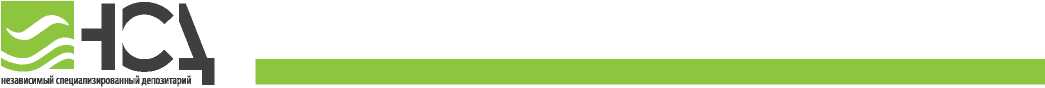 г. Москва								        «11» марта 2021 г.СООБЩЕНИЕоб итогах проведения конкурса для определения управляющей компанииЗПИФ недвижимости «Стратегия-Деловая недвижимость»Акционерное общество «Независимый специализированный депозитарий»  уведомляет об итогах проведения конкурса для определения управляющей компании ЗПИФ недвижимости «Стратегия-Деловая недвижимость» в связи с аннулированием лицензии  на осуществление деятельности по управлению инвестиционными фондами, паевыми инвестиционными фондами и негосударственными пенсионными фондами от 12.09.1996 № 21-000-1-00009, предоставленной Акционерному обществу «Конкорд Управление Активами» (приказ Банка России от 18.02.2021 № ОД-235), состоявшегося «10» марта 2021 года.Количество претендентов, подавших заявки для участия в конкурсе: 5.Количество участников, допущенных к участию в конкурсе: 5.Победителем конкурса признано ООО «ТЕТИС Кэпитал», ОГРН 1107746374262, лицензия на осуществление деятельности по управлению инвестиционными фондами, паевыми инвестиционными фондами и негосударственными пенсионными фондами: № 21-000-1-00810 от «21» апреля 2011 г., набравшее наибольшее количество баллов в соответствии с критериями для определения победителя конкурса. 